
GMINA WROCŁAW – ZARZĄD GEODEZJI,  KARTOGRAFII  I  KATASTRU  MIEJSKIEGO
WE WROCŁAWIU
AL. MARCINA KROMERA 44, 51-163 WROCŁAW,
TEL. 71 32 72 100  FAX. 71 32 72 390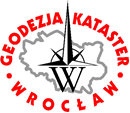 e-mail: sekretariat@zgkikm.wroc.pldotyczy postępowania pn.: „Przekształcenie do postaci elektronicznej (skanowanie) zbioru dokumentów uzasadniających wpisy do ewidencji gruntów i budynków zgromadzonych w ZGKIKM oraz umiejscowienie ich w utworzonych przez Wykonawcę odpowiednich strukturach katalogów” (post. ZGKIKM.EA.260.2.1.2021)Zarząd Geodezji, Kartografii i Katastru Miejskiego we Wrocławiu informuje, że  w powyższym postępowaniu w dniu 12 lutego 2021 r. wpłynęły niżej wymienione pytania o wyjaśnienie treści Specyfikacji Warunków Zamówienia.Zgodnie z wymogami art. 284 ust. 2 ustawy Pzp ustawy z dnia 11 września 2019 r. (Dz.U. z 2019 r., poz. 2019 ze zm.), przekazujemy treść pytań z wyjaśnieniami.Pytanie 1Proszę o podanie szczegółów dotyczących zapisów w rozdz. IV pkt.3 oraz pkt. 10, w tym:a) Czy weryfikacja atrybutów i uzupełnienie bazy danych będzie możliwe do wykonania zdalnie (poza siedzibą Zamawiającego) ?b) Czy Zamawiający dopuszcza masowe / wsadowe uzupełnienie bazy danych?c) Czy Wykonawca w ramach "uzupełnienia na bieżąco bazy danych" zobowiązany będzie do podpięcia zeskanowanych dokumentów do odpowiednich zmian w bazie?Odpowiedź na pytanie 1aTak, uzupełnianie i weryfikacja udostępnionego przez Zamawiającego arkuszu kalkulacyjnego  zawierające pobrane z bazy danych metadane dla dokumentów skanowanych będą wykonywane poza siedzibą Zamawiającego.Odpowiedź na pytanie 1bWykonawca będzie na bieżąco uzupełniać udostępniony przez Zamawiającego arkusz kalkulacyjny MS Excel zawierający pobrane z bazy danych metadane dla dokumentów skanowanych, które należy uzupełnić o brakujące metadane. Wyniki tych prac Wykonawca będzie przekazywał Zamawiającemu wraz ze zeskanowanymi dokumentami odpowiednio opisanymi i w odpowiedniej strukturze katalogu,  zgodnie z opracowanym przez siebie oraz zaakceptowanym przez Zamawiającego harmonogramem. Tym samym Wykonawca będzie uzupełniał istniejącą bazę danych udostępnioną przez Zamawiającego.Odpowiedź na pytanie 1cPrzedmiotem zamówienia jest uzupełnienie udostępnionego przez Zamawiającego arkusza kalkulacyjnego MS Excel.Zeskanowane dokumenty nie będą podpinane tylko poukładane według opisanej struktury katalogu w punkcie IV.1, a  informacja o położeniu pliku i jego nazwie będzie wpisana w odpowiedniej kolumnie folderu Excel.Pytanie 2W jakiej formie Zamawiający udostępni dane dotyczące atrybutów dokumentu (rozdz. IV pkt.3 Warunków technicznych).Odpowiedź na pytanie 2Zamawiający udostępni w arkuszu kalkulacyjnym MS Excel pobrane z bazy danych metadane dla dokumentów skanowanych, które należy zweryfikować, a brakujące dopisać.Pytanie 3Proszę o uszczegółowienie, na jakich zasadach ma odbywać się poprawa lub uzupełnienie atrybutów dokumentów (rozdz. IV pkt.3 Warunków technicznych ). Interesuje nas w szczególności, czy będzie możliwe wykonanie uzupełnienia /poprawy atrybutów poza siedzibą Zamawiającego (np. przez przekazanie Zamawiającemu pliku z poprawionymi danymi, masowe/ wsadowe załadowanie bazy lub przez dostęp zdalny).Odpowiedź na pytanie 3W udostępnionym przez Zamawiającego arkuszu kalkulacyjnym MS Excel należy uzupełnić brakujące atrybuty oraz zweryfikować atrybuty wykazane w tym arkuszu, należy również wpisać nazwę pliku zgodnie z punktem IV.1 (pole p. Nazwa pliku) oraz folder w jakim znajduje się plik (folder p. Folder). Przykład 2012/20120709. Ww. prace będą odbywać się poza siedzibą Zamawiającego.Wykonawca przekaże dyski z zapisanymi plikami ułożonymi zgodnie ze stworzoną strukturą wraz z uzupełnionym i poprawionym arkuszem kalkulacyjnym MS Excel.W związku z udzieloną odpowiedziami Zamawiający na podstawie art. 286 ust. 1 ustawy Pzp dokonuje modyfikacji załącznika nr 1 do SWZ (rozdział IV).Zmodyfikowany załącznik stanowi załącznik do niniejszego pisma.W załączeniu: Załącznik nr 1 do SWZ (modyfikacja z dnia 12.02.2021 r.)DYREKTORANNA GŁUCHWrocław, dn. 12.02.2021 r.